Red Rocks Community College Application InstructionsGo to the Red Rocks homepage www.rrcc.eduClick on the “Apply” link at the top of the pageClick the “Apply now” button 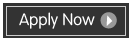 Click on “CREATE ACCOUNT”Enter your personal information to create a profileSelect current semester as your Anticipated Entry TermCreate a Username and Password. Write the information down for future use. Click “Create Account”Once in your account/profile scroll down to “Nest Steps” and click on: 2. “Start an Application” Click on the “Start New Undergraduate Application” buttonNote: Make sure you answer all questions with a red*asterisk beside them. Make sure you use the correct capitalization and punctuation marks and enter your legal name (Example: Maxwell Smith).PERSONALEnter your local addressEnter your phone numbersEnter your email addressClick “Save & Continue”RESIDENCY INFORMATION*To complete all residency questions, please use the reverse side of this sheet to assist you.Select the category that best describes you (in most cases: under 23 and not married)Enter Parent or Legal Guardian’s first & last nameSelect relationship of parent or legal guardianSelect where your parent currently livesWork with your parent or legal guardian to answer the following questions Note: This will be parent or legal guardian informationHave they lived in CO for the past year or more? If yes: provide the date your parent moved to Colorado.Has they had an extended Absence? Have they been employed in CO for the past year or more?Are they registered to vote in CO? Did they file CO taxes this year? Did they file CO taxes last year?Does your parent have a Driver’s License/Permit/ID If yes: provide their Driver’s License # and date of issueDo they have a motor vehicle that has been registered in CO? If yes: provide date of issueClick “Save & Continue”PERSONAL INFORMATIONAnswer questions regarding military duty and dependencyAnswer questions regarding employmentAnswer displaced homemaker question Answer single parent questionAnswer question regarding parent’s 4-year degreeClick “Save & Continue”ACADEMIC PLANSSelect current semester as Anticipated Entry TermSelect “TAKE COURSES FOR CONCURRENT HIGH SCHOOL AND COLLEGE CREDIT” as your primary education objective.When asked why you want to attend RRCC, select pathway that fits your academic goals.Select “High School Student” as your Student TypeSelect an academic program that fits your pathway/programClick “Save & Continue”DEMOGRAPHICSSelect your citizenship statusEnter your social security number if you are a US citizen. *MAKE SURE YOU ENTER YOUR CORRECT SOCIAL SECURITY NUMBER.Enter your genderEnter your birth date and confirm it is correctIf you are a man ages 18 through 25 and living in the U.S., then you must register with Selective Service. It’s the law. According to law, a man must register with Selective Service within 30 days of his 18th birthday. Register: www.sss.gov   Ethnic Information OptionalClick “Save & Continue”ACADEMICSAnswer questions regarding earned high school diploma or GEDEnter High School Details: Country (US on top of list)Select state (CO)Enter city your high school is located inClick “Search”, select your high school and click “Select”Answer questions regarding earned high school diploma or GEDSelect your graduation month and enter graduation yearSkip College informationClick “Save & Continue”SIGNATURERead and certify your application by clicking “yes”If under the age of 18, parent’s electronic signature is required.Sign and date your application The College Opportunity Fund*This is the state-paid portion of your tuition, which is a benefit to all Colorado residents. The COF application is free and can save you hundreds of dollars each semester on your tuition. Please note that if you do not apply for and authorize COF funding, you are responsible for both the student share and the state share of all tuition and fees.Click “YES” to authorize Red Rocks to apply for the College Opportunity Fund stipend on your behalf. Click “Submit Application” You will get a message that your Application has been submittedClick on “My Account” at top of page to get your Student ID number (you may need to refresh the page a few times).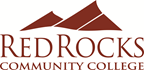 Red Rocks Community College Application Worksheet             In order to complete the Red Rocks Community College Application online, you will need the following information. Please fill in the blanks below with as much information as possible. Required to complete the application - Identification Number **If you do not have an SSN or Alternate ID, please leave ID portion blank (DACA or ASSET students please consult with an admissions representative)Residency InformationTo determine if you are eligible for In-State Tuition Classification, PLEASE HAVE YOUR PARENT OR LEGAL GUARDIAN answers the following questions. Selective Service: MALES ONLYAuthorize College Opportunity Fund (COF) as this provides a stipend to eligible undergraduate students. The stipend pays a portion of your total in-state tuition.  If you need any further assistance, please contactNina Ysais: (303) 914-6350 • nina.ysais@rrcc.edu, Marilyn Kenfield: (303) 914-6268 • Marilyn.kenfield@rrcc.edu or Caitlin Schmidt:  (303) 914-6325 • caitlin.schmidt@rrcc.eduSocial Security ID (US Citizen required)________- _____-________Has your Parent or Legal Guardian lived in Colorado continuously for the past year or more?If YES, when did your Parent or Legal Guardian move to CO? (If your Parent or legal Guardian was born in Colorado enter their birthdate.)(Circle one) Yes or No_____MM______DD_____YYHas your Parent or Legal Guardian had an Extended Absence? If NO, please provide dates and explain.(Circle one) Yes or No_____MM______DD_____YYHas your Parent or Legal Guardian been employed in Colorado for the past year or more?(Circle one) Yes or NoHas your Parent or Legal Guardian registered to vote in Colorado for the past year or more?(Circle one) Yes or NoDid your Parent or Legal Guardian file Colorado taxes this year?(Circle one) Yes or NoDid your Parent or Legal Guardian file Colorado taxes last year? (Circle one) Yes or NoDoes your Parent or Legal Guardian have a Driver’s License/Permit or State Identification Card? New or Renewal (circle)Date Issued:_______________ID Number:_______________State:_________I do not have license or ID cardDoes your Pare not Legal Guardian have a motor vehicle registered in Colorado for the past year?(Circle one) Yes or NoIf yes, provide vehicle registration date:_____MM______DD_____YYColorado state law requires that all males who at least 17 years & 9 months of age but younger than 26 years answer the following question: Colorado state law requires that all males who at least 17 years & 9 months of age but younger than 26 years answer the following question: Are you registered with the Selective Service?Yes____No____You can register for selective service at www.sss.govYou can register for selective service at www.sss.govGenerated upon completion of application (Red Rocks Student ID Number): S________________________Account User ID_______________ Password______________